BATON ROUGE AMATEUR RADIO CLUB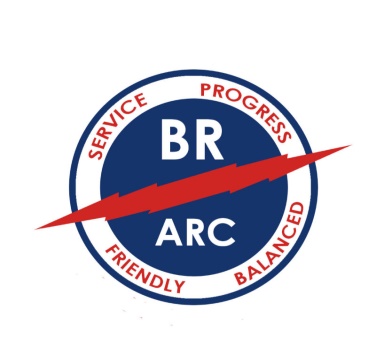 PO BOX 4004BATON ROUGE, LA 70821brarc@brarc.org       brarc.org
New Member Application							Date:  ___    _____      ______ Update Information for Current Member New Licensee, Complimentary Membership for Remainder of YearName:  ____  __________                           _____________________________  Call: ___    _____    ______Address:  ________________________________________________ License Class: _________________City:  __________________________________   State:  _________________  Zip:  __________________Home Phone:  ___________________________  Cell Phone:  ___________________________________Email:  _______________________________________________________________________________Year First Licensed: _______   ARES Member: Yes \  No     ARRL Member: Yes \  No    Name/call sign of other Hams in your household:   List in Club Directory Phone Yes\ No   Email  Yes\ No      Regular Member: 		$25 per year  Family of Regular Member:	No payment is due Student K-12 Member:	$10 per yearDues may be submitted in person at a BRARC monthly club meeting or mailed to the above address. Checks are made payable to Baton Rouge Amateur Radio Club. To use PayPal please see www.brarc/membership.Please submit Membership Application Form with your payment.